Code # Bulletin / Banner Change Transmittal Form Undergraduate Curriculum Council Print 1 copy for signatures and save 1 electronic copy.  Graduate Council - Print 1 copy for signatures and send 1 electronic copy to pheath@astate.edu1.Contact Person (Name, Email Address, Phone Number)2.Proposed Change3.Effective Date4.Justification – Please provide details as to why this change is necessary. Bulletin Changesp. 453DEPARTMENT OF MUSIC Music Education (MUED) MUED 4623. Methods and Materials for Teaching Elementary School Music Current philosophies and practices in curriculum planning for the elementary school music program. Music majors only. Spring. Fall, Spring.p. 458MUS 3391. Laboratory Band LARGE ENSEMBLES CHORAL AND INSTRUMENTAL. A large ensemble which allows participation by music majors on secondary instruments. Emphasis on easy to medium grade band literature as it applies to high school performance. Provides conducting experience for students enrolled in conducting classes. Special course fees may apply. May be repeated for credit. Fall, Spring.MUS 3471. Opera Production LARGE ENSEMBLES CHORAL AND INSTRUMENTAL. A course in the study and performance of selected opera literature. Permissionof instructor required. Special course fees may apply. May be repeated for credit. Fall. Spring.p. 460MUSP 4161. Pedagogy and Performance The study of the literature and pedagogical techniques as related to performance. One hour credit. One half hour lesson per week. Five hours practice required. Students who are enrolled in 1 credit hour of Applied Music courses will be assessed a $35.00 special course fee. The maximum special course fee for students enrolled in 2 or more credit hours of Applied Music is $55.00. Prerequisite, MUS 3123 or permission of the instructor. May be repeated for credit. Fall, Spring, Summer. 
Department Curriculum Committee ChairCOPE Chair (if applicable) 
Department Chair: General Education Committee Chair (If applicable)                          
College Curriculum Committee ChairUndergraduate Curriculum Council Chair 
College DeanGraduate Curriculum Committee ChairVice Chancellor for Academic AffairsInstructions Please visit http://www.astate.edu/a/registrar/students/bulletins/index.dot and select the most recent version of the bulletin. Copy and paste all bulletin pages this proposal affects below. Follow the following guidelines for indicating necessary changes. *Please note: Courses are often listed in multiple sections of the bulletin. To ensure that all affected sections have been located, please search the bulletin (ctrl+F) for the appropriate courses before submission of this form. - Deleted courses/credit hours should be marked with a red strike-through (red strikethrough)- New credit hours and text changes should be listed in blue using enlarged font (blue using enlarged font). - Any new courses should be listed in blue bold italics using enlarged font (blue bold italics using enlarged font)You can easily apply any of these changes by selecting the example text in the instructions above, double-clicking the ‘format painter’ icon   , and selecting the text you would like to apply the change to.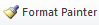 Please visit https://youtu.be/yjdL2n4lZm4 for more detailed instructions.